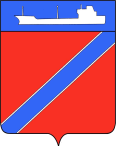 ПОСТАНОВЛЕНИЕАДМИНИСТРАЦИЯ ТУАПСИНСКОГО ГОРОДСКОГО ПОСЕЛЕНИЯТУАПСИНСКОГО РАЙОНА             от _18.04.2019__                                                                         № _462__г. ТуапсеО назначении публичных слушанийв  администрации Туапсинского городского поселения, назначении уполномоченного органа по проведению публичных слушаний и утверждении порядка учета предложений и рекомендаций, участия граждан в публичных слушанияхВ соответствии с Градостроительным кодексом Российской Федерации, Федеральным законом от 6 октября 2003 года № 131-ФЗ «Об общих принципах организации местного самоуправления в Российской Федерации», решением Совета Туапсинского городского поселения Туапсинского района от 27 мая 2008 года № 2.3 «О принятии положения о публичных слушаниях в Туапсинском городском поселении Туапсинского района», Правилами землепользования и застройки Туапсинского городского поселения Туапсинского района, утвержденными решением Совета Туапсинского городского поселения Туапсинского района от 24 сентября 2015 года № 43.2 (далее - Правила), постановлением администрации Туапсинского городского поселения Туапсинского района от 1 июня 2015 года № 536 «Об утверждении Положения о комиссии по землепользованию и застройке Туапсинского городского поселения, состава комиссии по землепользованию и застройке Туапсинского городского поселения»,   п о с т а н о в л я ю:Назначить проведение публичных слушаний в администрации Туапсинского городского поселения на 29 апреля 2019 года по следующим вопросам: об отклонении от предельных параметров разрешенного использования земельного участка, кадастровый номер 23:51:0302010:183 и объектов капитального строительства, категория земель: земли населенных пунктов - зона застройки среднеэтажными жилыми  домами (Ж3), площадь: 600 кв.м, адрес: Краснодарский край, г.Туапсе, ул. Лазурная, 26, путем установления следующих параметров: отступ застройки от восточной границы земельного участка с 3м до 1,5;  отступ  застройки от северо-западной границы земельного участка  (от т.13 до т.14) с 3м до 2,7-1,7 м.  об отклонении от предельных параметров разрешенного использования земельного участка, кадастровый номер 23:51:0302003:120 и объектов капитального строительства, категория земель: земли населенных пунктов - зона застройки многоэтажными жилыми домами (Ж4), площадь: 128 кв.м, адрес: Краснодарский край, г.Туапсе, ул. Адмирала Макарова, стр.33 а, путем установления следующих параметров: минимальный отступ зданий, строений, сооружений, от границ  земельного участка :  по границе (по красной линии) –от т.1 до т.4; 0,5 м- от т.1 до т.2;  по границе – от т.2 до т.3;- 0,5- от т.3 до т.4. Максимальное количество этажей - 2 этажа. Максимальная высота зданий, строений, сооружений от уровня планировочной отметки до конька кровли или верха парапета здания - не более 8м. Минимальная доля озелененной территории земельного участка - отсутствует, согласно графических материалов  МУП ТГП «АиГ г.Туапсе» от 30.01.2019г.об отклонении от предельных параметров разрешенного использования земельного участка, кадастровый номер 23:51:0102001:110 и объектов капитального строительства, категория земель: земли населенных пунктов - зона застройки индивидуальными жилыми домами (1Ж), площадь: 895 кв.м, адрес: Краснодарский край, г.Туапсе, ул. Фрунзе,93, путем установления следующих параметров разрешенного строительства, реконструкции: отступ застройки от юго-восточной границы земельного участка (от т.1 до т.2) с 3 м до 0,3м - 0 м.об отклонении от предельных параметров разрешенного использования земельного участка, кадастровый номер 23:51:0102006:296 и объектов капитального строительства, категория земель: земли населенных пунктов - зона делового, общественного и коммерческого назначения (ОД), площадь: 574 кв.м, адрес: Краснодарский край, г.Туапсе, ул. Кронштадтская, 41, путем установления следующих параметров разрешенного строительства, реконструкции: отступ застройки от северо-западной границы земельного участка (от т.2 до т.4) –от 0,73 м до 1,3м.об отклонении от предельных параметров разрешенного использования земельного участка, кадастровый номер 23:51:0201001:2973 и объектов капитального строительства, категория земель: земли населенных пунктов - зона жилой застройки специального вида (коллективное садоводство) (Ж5), площадь: 296 кв.м, адрес: Краснодарский край, г.Туапсе, ул. Калараша, путем установления следующих параметров: отступ застройки от юго-западной границы земельного участка (от т.1 до т.2) с 5м до 1,0м; отступ застройки от юго-восточной границы земельного участка (от т.3 до т.5) -1,0м.по включению в территориальную зону - зона застройки среднеэтажными жилыми домами (Ж3) в кадастровом квартале: 23:51:0101005, категория земель: земли населенных пунктов, объекта площадь: 64 кв.м., адрес: Краснодарский край, г.Туапсе, ул. Керченская, 17, в соответствии с ситуационным планом земельного участка разработанной МУП Туапсинского городского поселения «Архитектуры и градостроительства города Туапсе». об отклонении от предельных параметров разрешенного использования земельного участка, кадастровый номер 23:51:0101001:49 и объектов капитального строительства, категория земель: земли населенных пунктов - зона делового, общественного и коммерческого назначения (ОД), площадь: 600 кв.м, адрес: Краснодарский край, г.Туапсе, (район Кадош, Кадошский маяк,  участок примерно в 110м  от ориентира по направлению на север), путем установления следующих параметров: минимальный отступ объекта застройки от границ земельного участка: от точ.2 до точ.3- 0,5м; от т.1 до т.4- 3,0м; от т.1 до т.2, от т.3 до т.4- 3,м допускается уменьшать это расстояние до 1м при условии согласия смежного земельного участка, допускается блокировать жилые дома на двух соседних участках при согласии собственников этих участков; Максимальный процент застройки  участка – 60%; Необходимо соблюдение требований СП, СанПиН, при условии выполнения условии выполнения условий реализации  градостроительного регламента, в соответствии с «Правилами землепользования и застройки Туапсинского городского поселения Туапсинского района»; размещение необходимого количества машино-мест для хранения индивидуального автотранспорта (таб2, ст.10.11 часть II настоящих Правил); выполнение нормативной минимальной площади озеленения (таб.1, ст.10.10 часть II настоящих Правил).об изменении вида разрешенного использования земельного участка, кадастровый номер 23:51:0302011:126 и объектов капитального строительства, категория земель: земли населенных пунктов - зона застройки среднеэтажными жилыми домами (Ж3), площадь: 429 кв.м, адрес: Краснодарский край, г.Туапсе, ул. Ключевая, с/о «Горка» участок №147, существующий вид разрешенного использования: «для садоводства», испрашиваемый вид разрешенного использования: «для индивидуального жилищного строительства».об отклонении от предельных параметров разрешенного использования земельного участка, кадастровый номер 23:51:0102006:6405 и объектов капитального строительства, категория земель: земли населенных пунктов – зона делового, общественного и коммерческого назначения (ОД)», площадь: 536 кв.м., адрес: Краснодарский край, г.Туапсе, ул. Б.Хмельницкого, 8, путем установления следующих параметров: отступ строений от границ земельного участка: отступ строений от границ земельного участка: от т.8 до т.13 – от границ участка до зоны застройки – 0,5 метров. об отклонении от предельных параметров разрешенного использования земельного участка, кадастровый номер 23:51:0101001:575 и объектов капитального строительства, категория земель: земли населенных пунктов – зона застройки индивидуальными жилыми домами (Ж1)», площадь: 638 кв.м., адрес: Краснодарский край, г.Туапсе, ул. Новая, уч.44, путем установления следующих параметров: минимальный отступ застройки от границ земельного участка от т.5 до т.10 до зоны допустимого размещения объекта капитального строительства – 0 метров.об изменении вида разрешенного использования земельного участка, кадастровым номером: 23:51:0201002:94, категория земель: земли населенных пунктов, площадь: 460 кв.м., адрес: Краснодарский край, г.Туапсе, с/т «Портовиков», участок 162, существующий вид разрешенного использования: «для садоводства», испрашиваемый вид разрешенного использования – «для индивидуального жилищного строительства». об утверждении документации по планировке территории (проекта планировки и проекта межевания) «Земельный участок в районе многоквартирного жилого дома ул. Ленина, 12 в городе Туапсе».об изменении вида разрешенного использования земельного участка, кадастровым номером: 23:51:0302011:26, категория земель: земли населенных пунктов, площадь: 455 кв.м., адрес: Краснодарский край, г.Туапсе, ул. К.Цеткин, д.28, существующий вид разрешенного использования: «для ведения садоводства», испрашиваемый вид разрешенного использования: «для индивидуального жилищного строительства».об изменении вида разрешенного использования земельного участка, кадастровым номером: 23:51:0202003:311, категория земель: земли населенных пунктов, площадь: 681 кв.м., адрес: Краснодарский край, г. Туапсе, пер. Железнодорожный существующий вид разрешенного использования: «для строительства гаражных боксов», испрашиваемый вид разрешенного использования: «объекты гаражного назначения».об изменении вида разрешенного использования земельного участка, кадастровым номером: 23:51:0201002:5239, категория земель: земли населенных пунктов, площадь: 461 кв.м., адрес: Краснодарский край, г.Туапсе, с/т «Портовик», в районе уч.28, существующий вид разрешенного использования: «коллективное садоводство», испрашиваемый вид разрешенного использования: «для индивидуального жилищного строительства».об изменении вида разрешенного использования земельного участка, кадастровым номером: 23:51:0301004:58, категория земель: земли населенных пунктов, площадь: 596 кв.м., адрес: Краснодарский край, г.Туапсе, ул. Сочинская, 145, существующий вид разрешенного использования: «для обслуживания и эксплуатации жилого дома», испрашиваемый вид разрешенного использования: «для индивидуального жилищного строительства, магазины». об отклонении от предельных параметров разрешенного использования земельного участка, кадастровый номер 23:51:0302009:286 и объектов капитального строительства, категория земель: земли населенных пунктов - зона застройки  индивидуальными  жилыми домами (Ж1), площадь - 35 кв.м., вид разрешенного использования – для строительства и эксплуатации торгового павильона, адрес: Краснодарский край, г.Туапсе, ул. Звездная, 6к, путем установления следующих параметров: отступ застройки от границ земельного участка по всему периметру - 0,5м. об изменении вида разрешенного использования земельного участка, кадастровым номером: 23:51:0102005:2978, категория земель: земли населенных пунктов, площадь: 275 кв.м., адрес: Краснодарский край, г.Туапсе, Красный Урал (собственность) существующий вид разрешенного использования: «строительство и эксплуатация гаражных боксов», испрашиваемый вид разрешенного использования: «магазины». об отклонении от предельных параметров разрешенного использования земельного участка, кадастровый номер 23:51:0102005:2978 и объектов капитального строительства, категория земель: земли населенных пунктов - зона застройки индивидуальными жилыми домами (1Ж), площадь: 275 кв.м., адрес: Краснодарский край, г.Туапсе, ул. Красный Урал, путем установления следующих параметров: расстояние от кадастровой границы земельного участка до границы зоны допустимого размещения объекта капитального строительства – 0,5 метров (в соответствии с ситуационным планом).об отклонении от предельных параметров разрешенного использования земельного участка, кадастровый номер 23:51:0102009:695 и объектов капитального строительства, категория земель: земли населенных пунктов - зона застройки индивидуальными жилыми домами (1Ж), вид разрешенного использования для размещения малоэтажного многоквартирного жилого дома, площадь: 1000 кв.м., адрес: Краснодарский край, г.Туапсе, ул. К.Цеткин, 28, путем установления следующих параметров: максимальное количество этажей – 5 этажей, коэффициент застройки - 38%, высота зданий, сооружений от уровня планировочной отметки до конька кровли или верха парапета максимальная высота до верха парапета - 18 метров». об отклонении от предельных параметров разрешенного использования земельного участка, кадастровый номер 23:51:0301001:134 и объектов капитального строительства, категория земель: земли населенных пунктов – производственная зона (П1), площадь: 104 кв.м., адрес: Краснодарский край, г.Туапсе, в районе ул. Уральская, туп. Эстакадный, в районе д.1, путем установления следующих параметров: отступ строений от границ земельного участка: от .1 до т.7  до зоны застройки – 1,3 метра, от т.1 до т.3 и от т.3 до т.7 до зоны застройки – по границе земельного участка. об отклонении от предельных параметров разрешенного использования земельного участка, кадастровый номер 23:51:0201001:2676 и объектов капитального строительства, категория земель: земли населенных пунктов - зона застройки индивидуальными жилыми домами (1Ж), площадь: 894 кв.м, адрес: Краснодарский край, г.Туапсе, ул. Калараша, 74 к, путем установления следующих параметров: расстояние от кадастровой границы земельного участка до границы зоны допустимого размещения объекта капитального строительства: от т.2 до т.3 – по кадастровой границе земельного участка.Назначить уполномоченным органом по организации и проведению публичных слушаний комиссию по землепользованию и застройке Туапсинского городского поселения.Утвердить порядок учета предложений и рекомендаций участия граждан в публичных слушаниях согласно приложению к настоящему постановлению.  Отделу имущественных и земельных отношений (Винтер) опубликовать, информационное сообщение о проведении публичных слушаний, заключение о результатах публичных слушаний в газете «Черноморье сегодня», разместить настоящее постановление на официальном сайте администрации Туапсинского городского поселения Туапсинского района в информационно - телекоммуникационной сети «Интернет».5.  Контроль за выполнением настоящего постановления оставляю за собой.6.    Постановление вступает в силу со дня его подписания.Исполняющий обязанности главы Туапсинского городского поселения Туапсинского района                                                                     М.В. Кривопалов